Приложение 1к Положению о нагрудном знаке«За содействие»  (пункт 5)(в редакции приказаМинистерства экономическогоразвития Донецкой НароднойРеспублики от22 июня 2017 г. № 96)Описание нагрудного знака «За содействие»    Нагрудный знак изготавливается из недрагоценного металла желтого цвета и недрагоценного металла белого цвета.Композиция формирует восьмиконечную звезду, состоящую из двух четырехконечных звезд: лучи делятся на золотистого цвета (снизу) и серебристого цвета (сверху) с полированными гранями. Расстояние между противолежащими концами звезды 50 мм. В центре звезды — круглый  медальон серебристого цвета с окантовкой золотистого цвета диаметром 12 мм с изображением фигуры двуглавого орла золотистого цвета, с поднятыми вверх крыльями, на груди орла - фигурный щит, в поле щита – «Архангел Михаил». По окружности медальона на белом эмалевом поле с  окантовкой золотистого цвета сделана надпись прописными буквами золотистого цвета: сверху – Министерство экономического развития, снизу - ДНР. Под медальоном расположена лента с окантовкой золотистого цвета: длина – 25 мм, высота – 8 мм. На красном эмалевом поле прописными буквами золотистого цвета сделана надпись «ЗА СОДЕЙСТВИЕ». Знак имеет номер. На оборотной стороне нагрудного знака, в верхней части – надпись "МИНИСТЕРСТВО ЭКОНОМИЧЕСКОГО РАЗВИТИЯ ДОНЕЦКОЙ НАРОДНОЙ РЕСПУБЛИКИ" (в пять строк), в середине – номер нагрудного знака, в нижней части – «ЗА СОДЕЙСТВИЕ».Знак при помощи ушка и кольца соединяется с пятиугольной колодкой, обтянутой муаровой лентой красного цвета шириной 20 мм с продольной полоской серебристого цвета по середине шириной 5 мм.Колодка имеет на оборотной стороне английскую булавку для прикрепления нагрудного знака к одежде.Продолжение приложения 1Рисунок нагрудного знака «За содействие»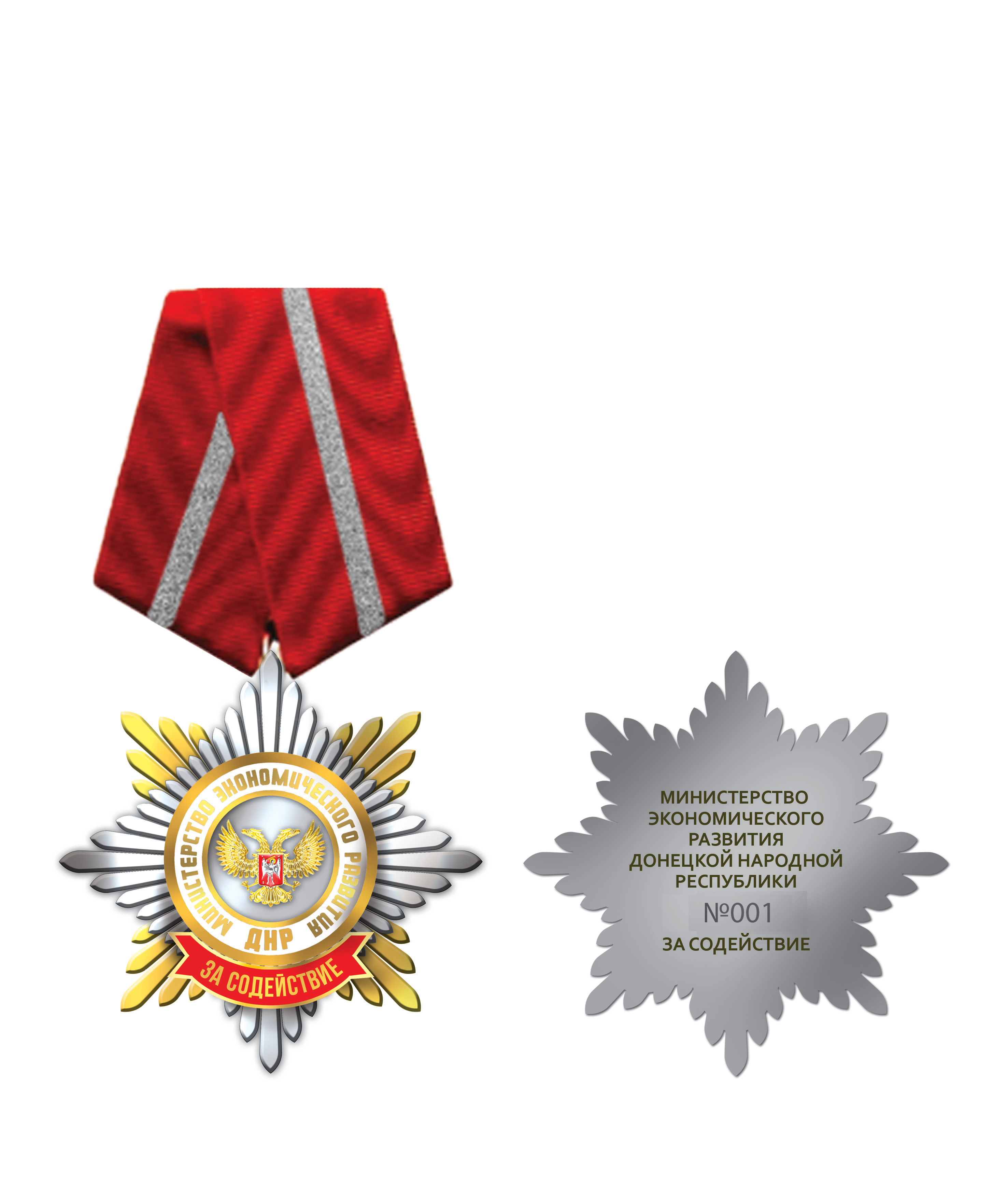 